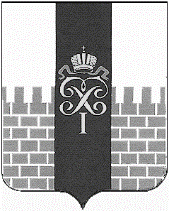 МУНИЦИПАЛЬНЫЙ СОВЕТМУНИЦИПАЛЬНОГО ОБРАЗОВАНИЯ ГОРОД ПЕТЕРГОФРЕШЕНИЕ (ПРОЕКТ)О внесении изменений в Решение МС МО г. Петергоф от 08.10.2009 № 85 «Об утверждении новой редакции Положения «О порядке управления и распоряжения имуществом, находящимся в муниципальной собственности» с изменениями, внесенными решениями МС МО г. Петергоф от 27.05.2010 г. № 39, от 28.06.2012 г. № 49, от 07.05.2013 г. № 35, от 23.10.2014 г. № 19, от 28.06.2018 г. № 52, от 22.11.2018 г. № 82, от 21.10.2020 г. № 41Муниципальный Совет муниципального образования город Петергоф в соответствии с Уставом внутригородского муниципального образования города федерального значения Санкт-Петербурга город ПетергофРЕШИЛ:1. Внести в Решение МС МО г. Петергоф № 85 от 08.10.2009 «Об утверждении новой редакции Положения «О порядке управления и распоряжения имуществом, находящимся в муниципальной собственности», следующие изменения:1. пункт 6 Положения изложить в следующей редакции:«6. Объектами учета в Реестре муниципальной собственности являются:  находящееся в муниципальной собственности недвижимое имущество; находящееся в муниципальной собственности движимое имущество, акции, доли (вклады) в уставном (складочном) капитале хозяйственного общества или товарищества либо иное имущество, не относящееся к недвижимым и движимым вещам, стоимость которого превышает размер 1 000 000 (один миллион) рублей, а также особо ценное движимое имущество, закрепленное за автономными и бюджетными муниципальными учреждениями и определенное в соответствии с действующим законодательством; муниципальные унитарные предприятия, муниципальные учреждения, хозяйственные общества, товарищества, акции, доли (вклады) в уставном (складочном) капитале которых принадлежат муниципальным образованиям, иные юридические лица, учредителем (участником) которых является муниципальное образование.».2. Решение вступает в силу со дня официального опубликования.3. Контроль за исполнением настоящего Решения возложить на председателя бюджетно-финансового комитета Муниципального Совета МО г. Петергоф Кузнецову М.А.Глава муниципального образования город Петергоф,исполняющий полномочияпредседателя Муниципального Совета                                                        А.В. Шифман« » ______ 20___ г.№ ____ 